Holšteinas melnraibās šķirnes vaislas buļļi:p.k.  Buļļavārds VērtējumsSertifikāta NrBuļļaciltskartīte Šķirne  DzimisEksterjera vērtējums uz 2017.gada          I ceturksni 60062 Filmans
Marshals957m +627+7.0+11.2-0,22-0,11 
Si= 107% Ri=106% Vi=109% Ei=112%1181
60062.pdfHMDānijā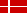 60062.xls60092Folders
Marshals810m +299+11,9+12,7+0+0,04  
Si=104% Ri=105% Vi=100% Ei=112%1218
60092.pdfHMDānijā60092.xls 60166 Bifido
Talents 319m +266-2,3+0,10-0,17-0,11 
Si=100% Ri=98% Vi=101% Ei=116% 1289
60166.pdf HMHolandē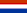 60166.xls 60167 Zanders
Emory  194m +636+17,4+10,5-0,10-0,12
 Si=107% Ri=106% Vi=106% Ei=112%1292 
60167.pdf HM Holandē60167.xls  60288Baltons  479m +588+27.1+24.4+0.05 +0.07 
Si=110% Ri=113% Vi=101% Ei=111% 1392
60288.pdfHM  Holandē60288.xls  60420Balkers 248m +757+23.9+28.7-0.08+0.05  
Si= 115% Ri=116% Vi=112% Ei=110%  1484
60420.pdfHM  Holandē 60420.xls60504 Gilfors 30m+1043+13,4+31-0.33-0,03 
Si= 115% Ri=118% Vi=105% Ei=108%  60504.pdfHM Dānijā  60504.xls60505 Jevals 1546 
60505.pdf HMDānijā  60597Retors  1713
60597.pdfHM Latvijā 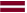  60598Gabilons 1714 
60598.pdfHM  Latvijā 60650Levators 1781 
60650.pdf HMDānijā 60651Flovers  1782
60651.pdfHM Dānijā  60753 Sudāns 1949
60753.pdf HMBeļģijā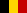  60827Portmans 2089 
60827.pdfHM  Latvijā 60828Mohito 2090 
60828.pdfHMLatvijā  60844Klasikors 2133 
60844.pdf HM Latvijā 60902Rodeko - Sol  2330
60902.pdf HMLatvijā  60916 Dalmors2420 
60916.pdfHM  Holandē